Name:										Homeroom:					Reptile PosterFor this project, you are to color and cut out a life size drawing of your reptile. Then cut out 5 eggs  (or snakelets if your reptile gives birth to live young), answering a question on each egg in complete sentences:Describe your reptile’s appearance: color, size, appendages, body covering.Describe its habitat: where on earth it lives, its environment/biome.Describe what it eats and how it eats: poison, squeeze, tear to shreds? Etc.Describe its enemies and how it protects itself: poisonous? Camouflage? Fast? Play dead? Etc.Tell me the most interesting fact about your reptile. Fastest? Biggest? Endangered? Edible? Etc.Suggestions:Worm lizard				caiman			frilled lizardTurtle					tortoise		teguWater moccasin (cottonmouth)	anole			flying dragonCopperhead				horned lizard		anacondaSpiky moloch				gecko			cobraRattlesnake				iguana			boaRat snake				bushmaster		tuataraTuatara				chameleon		komodo dragonPython					gharial			skinkGarter snake				alligator		monitorCoral snake				crocodile		Mamba					chuckwalla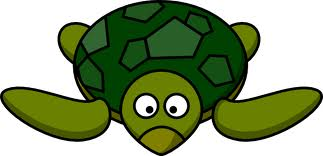 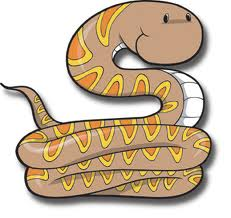 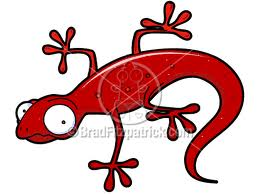 